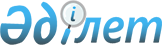 О вопросах присвоения воинских и специальных званий, права ношения форменной одежды военнослужащими и сотрудниками иных государственных органовУказ Президента Республики Казахстан от 10 сентября 2003 года N 1184.
      В целях дальнейшего упорядочения присвоения воинских и специальных званий, сокращения числа государственных органов, сотрудники которых имеют право на ношение форменной одежды с погонами (обмундирования), постановляю: 
      1. Утратил силу Указом Президента РК от 05.05.2017 № 470.


      2. Правительству Республики Казахстан по согласованию с Администрацией Президента Республики Казахстан: T031184 
      1) до 1 января 2004 года разработать и внести в Мажилис Парламента Республики Казахстан проекты законодательных актов, предусматривающие: 
      с 1 мая 2004 года - 
      сохранение воинских и специальных званий, права ношения форменной одежды с погонами (обмундирования) только за военнослужащими и сотрудниками подразделений Вооруженных Сил, Комитета национальной безопасности, Республиканской гвардии, Службы охраны Президента, Министерства внутренних дел, Агентства финансовой полиции, Агентства по чрезвычайным ситуациям, органов прокуратуры, Комитета уголовно-исполнительной системы Министерства юстиции Республики Казахстан, непосредственно выполняющими основные задачи и функции, поставленные перед этими органами, а также установление исчерпывающего перечня должностей таких сотрудников, не включая в него вспомогательные подразделения и службы обеспечения; 
      сохранение права ношения форменной одежды (без погон) за сотрудниками Агентства таможенного контроля, судебными приставами, отдельными категориями работников системы Министерства транспорта и коммуникаций, Министерства сельского хозяйства; 
      упразднение квалификационных классов судей; 
      2) установить должностные оклады сотрудников государственных органов, которые лишаются воинских и специальных званий, права ношения форменного обмундирования, в соответствии с единой системой оплаты труда государственных служащих, но не ниже имевшихся с учетом ранее установленных надбавок за воинские и специальные звания, выслугу лет и связанные с ними льготы; 
      3) предусмотреть для лиц, подпадающих под действие настоящего Указа, сохранение социального обеспечения, всех льгот и преимуществ при выходе на пенсию, а для лиц, прослуживших не менее 20 лет, возможность завершения прохождения службы на аттестованных должностях; 
      4) с целью сокращения количества лиц старшего начальствующего состава пересмотреть перечни должностей и соответствующие им предельные воинские и специальные звания в государственных органах, войсках и воинских формированиях, в которых они сохраняются; 
      5) пересмотреть в сторону увеличения сроки выслуги в воинских и специальных званиях лиц среднего и старшего начальствующего состава в государственных органах, войсках и воинских формированиях; 
      6) привести ранее изданные акты Правительства в соответствие с настоящим Указом; 
      7) принять иные меры, вытекающие из настоящего Указа. <*> 
      Сноска. В пункт 2 внесены изменения - Указом Президента РК от 2 июня 2004 г. N 1376 . 


       3. Признать утратившим силу распоряжение Президента Республики Казахстан от 17 марта 1999 года N 18 "О мерах по упорядочению присвоения воинских и специальных званий в отдельных государственных органах". 
      4. Контроль за исполнением настоящего Указа возложить на Администрацию Президента Республики Казахстан. 
      5. Настоящий Указ вступает в силу со дня подписания. 
					© 2012. РГП на ПХВ «Институт законодательства и правовой информации Республики Казахстан» Министерства юстиции Республики Казахстан
				
Президент
Республики Казахстан